Federal Funds Equity & Accountability Review Panel
Notice of Public MeetingTuesday, February 15, 20222:00 – 3:30 p.m.In accordance with Section 20 of Chapter 20 of the Acts of 2021, this meeting will be conducted, and open to the public, via Zoom and Teleconference:Zoom URL: https://mass-gov-anf.zoom.us/j/85376377641?pwd=LytJSi9SeHY0MDdJeU44VjhCK0RaZz09
 Password: 325713Teleconference Line: 713-353-7024, conference code: 319738#AGENDAAdministrative Matters:Call to OrderRoll CallWelcome and Housekeeping Discussion of PanelIntroduction of Panel MembersOpen Meeting Law and Panel Governance ARPA OverviewPanel OverviewTimeline and Resources
Q&A
Next StepsNext Meeting Date and WebsiteSubcommitteesAdjournment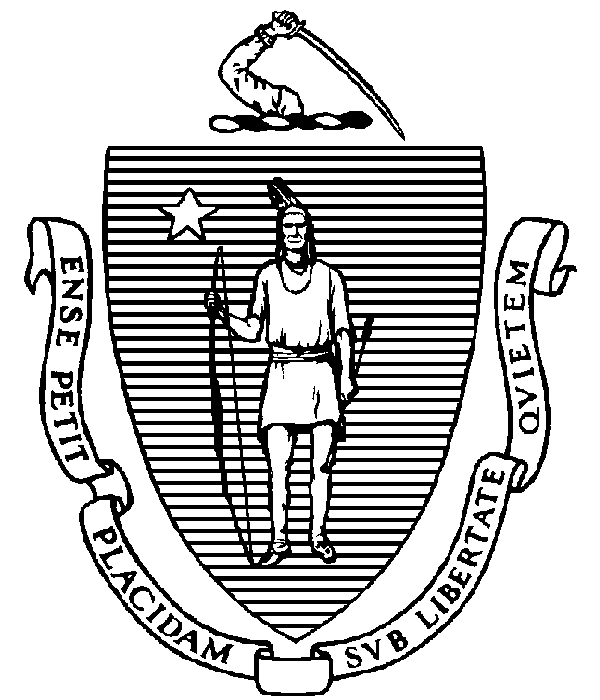 